AFRIKA – ŽIVOTNÍ ÚROVEŇMETODICKÝ LIST PRO UČITELEANOTACE:Učební úloha je zaměřená na hodnocení životní úroveň států Afriky pomocí různých ukazatelů. Žáci vyberou v digitálním atlase vhodné mapy pro posuzování životní úrovně států a porovnávají téma se zbytkem světa a také se situací v ČR.KLÍČOVÁ SLOVA:státy Afriky, životní úroveň, chudobaTEMATICKÉ ZAMĚŘENÍ:Vzdělávací oblast, vzdělávací okruh (RVP):Geografické informace, zdroje dat, kartografie a topografieRegiony světaSpolečenské a hospodářské prostředíOčekávané výstupy/cíle (RVP ZV): žákorganizuje a přiměřeně hodnotí geografické informace a zdroje dat z dostupných kartografických produktů a elaborátů, z grafů, diagramů, statistických a dalších informačních zdrojůpoužívá s porozuměním základní geografickou, topografickou a kartografickou terminologiizvažuje, jaké změny ve vybraných regionech světa nastaly, nastávají, mohou nastat a co je příčinou zásadních změn v nich.posoudí na přiměřené úrovni prostorovou organizaci světové populace.uvede některé globální problémy současnosti, vyjádří na ně svůj osobní názor a popíše jejich hlavní příčiny i možné důsledky.Cíle výuky: žákvybere vhodnou mapu z nabízených zdrojů pro charakteristiku životní úrovně obyvatel států v Africe a zdůvodní výběr mapyporovná životní úroveň států Afriky s ostatními světovými regiony a se situací v ČRhodnotí a porovná jednotlivé ukazatele životní úrovně ve státech Afrikyanalyzuje vybraný ukazatel životní úrovně v regionu Afrikyvytvoří tematickou mapu Afriky vybraného ukazatele životní úrovněMezipředmětové vztahy: Informační a komunikační technologie: Zpracování a využití informací, vyhledání informací a komunikaceRočník/věk žáků: 7. ročník ZŠČasová dotace: 45 minut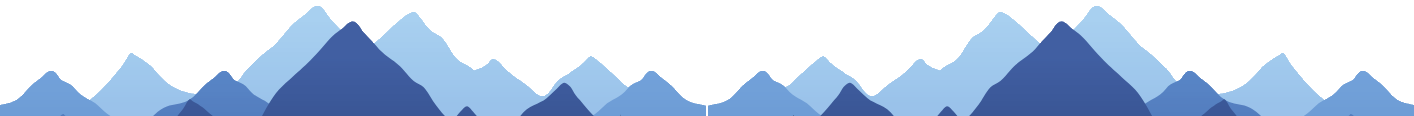 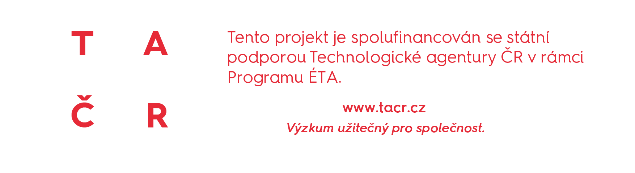 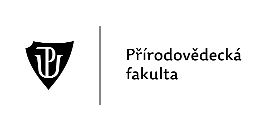 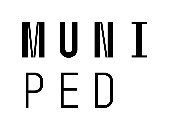 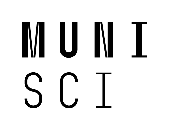 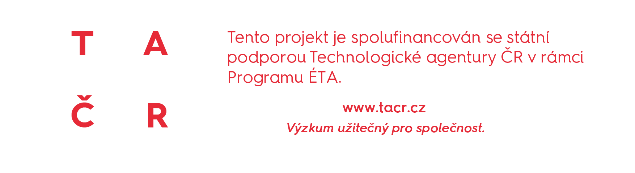 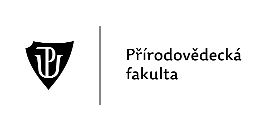 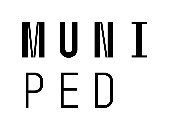 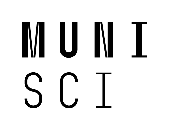 GI DOVEDNOSTI:Rozvíjené GI dovednosti: čtení, výběr, použití digitální mapyTechnická dovednost: vybírá data/mapu, posunuje, přibližuje a oddaluje mapu, zobrazí legendu mapy, používá další nástroje mapové aplikaceMapová dovednost: vybere vhodné sekundární zdroje (data/mapu) z nabízených zdrojů pro řešení zadané úlohy, zdůvodní její výběrMATERIÁLNÍ A TECHNICKÉ VYBAVENÍ:Vybavení pro učitele: počítač s připojením k internetu, webový prohlížečVybavení pro žáka: počítač s připojením k internetu, webový prohlížeč, pracovní listPoužitý hardware: počítač, notebook, tablet nebo smartphonePoužitý software: Atlas – Mapy.czMETODICKÉ POKYNY:ORGANIZAČNÍ FORMY A METODY VÝUKYBrainstorming – úvodní motivace na téma životní úroveň v AfricePráce ve dvojicích – spolupráce na analytických otázkáchSkupinová práce – kontrola výsledkůIndividualizovaná, diferencovaná výuka s přihlédnutím ke stupni schopností jednotlivých žáků – učitel dopomáhá žákům s jednotlivými kroky v případě problémůFrontálně-hromadná forma výuky – učitel může předvést postup práce prostřednictvím projektoru či interaktivní tabule, avšak žáci by měli zvládnout práci samostatně podle návoduSebereflexe a reflexe úlohy – na závěr ohodnotí hodinu a svoji práciPOSTUP (SCÉNÁŘ)Motivace (<5 minut)Učitel seznámí žáky s obsahem a cílem hodiny. Tím je rozvoj dovednosti výběru mapy a čtení údajů z mapy na příkladu životní úrovně v Africe.Úvod – diskuze s žáky na téma: Jaké charakteristiky dokumentují životní úroveň států? Čím se vyznačují státy, které označujeme jako „rozvojové“ a „vyspělé“?  (např. chudoba, kojenecká úmrtnost, naděje na dožití, HDP atd.). Rozdělení žáků do skupin (<5 min)Rozdělení žáků do dvojicTip: Připravit si rozřazovací kartičky do skupinSeznámení žáků s digitálním atlasem (5 min)Učitel předvádí prostřednictvím projektoru či interaktivní tabule postup: zobrazení digitálního atlasu.Ukáže, jakým způsobem lze měnit mapy v digitálním atlasu a vyzve žáky k samostatné práci na pracovních listech.Práce ve dvojicích (20 min)Žáci za pomoci digitálního atlasu vypracují úkoly z pracovního listu, kde mají uvedený poměrně podrobný návod, jak mají postupovat.Dvojice pracují samostatně.Tip: Předpokládá se znalost (učitele) se zacházením s nástroji atlasu. Je tedy nutné se s nimi předem seznámit a žákům v případě potřeby ukázat jak: přepínat mezi jednotlivými tématy atlasu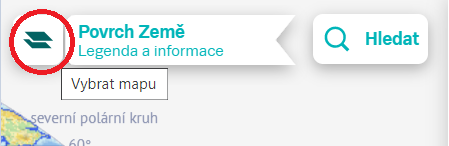 zapnout v mapě popisky nebo zeměpisnou síť (ikona nastavení mapy v dolním levém rohu mapového pole)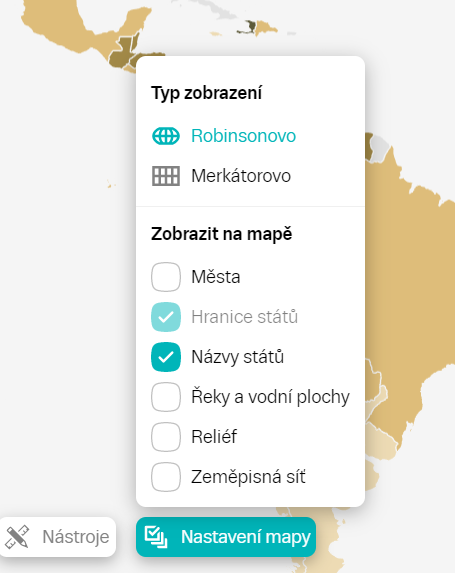 zobrazovat prvky na mapěPrezentace výsledků, kontrola otázek (<5 min)Společná kontrola otázek a ukázka mapOdevzdání pracovních listů, uložení map (<5 min)Žáci odevzdají pracovní list.Závěrečná diskuse (<5 min)Zda se jim tato hodina jevila užitečná, jak se jim to líbilo, debata o úloze (zpětná vazba).Alternativa: Obdobnou učební úlohu lze využít ve výuce i jiných regionů. Tvorbu závěrečné mapy – úloha 4d) lze zpracovat ve skupinách, zaznačit více charakteristik do jedné mapy.OČEKÁVANÉ PROBLÉMY:Žák se nezorientuje na portále https://atlas.mapy.cz/, bude vyžadovat instruktáž.Problémy technického charakteru.SPRÁVNÉ ODPOVĚDI:Vyberte 3 africké státy:Kde méně než polovina obyvatel dané země umí číst a psát:Somálsko, Jižní Súdán, Středoafrická republika, Niger, Benin, Burkina Faso, Mali, GuineaKde více jak 50 % obyvatel vystačí pouze s 2$ (dolary) za den:Madagaskar, Demokratická republika Kongo, Zambie, Mosambik, Středoafrická republika, Nigérie, Niger, Burkina Faso, Benin, Libérie, Sierra Leone, Guinea – BissauKteré se vyznačují nejnižší kojeneckou úmrtností: Botswana, Maroko, Alžírsko, Tunisko, Libye, Egypt, ZimbabweKteré mají problém s podvýživou, tzn. přísun kalorií je méně než 75 % z doporučené denní dávky.Středoafrická republika, Demokratická republika Kongo, Zambie.Pomocí mapy Životní úrovně, která je vyjádřena indexem lidského rozvoje (HDI – Human development index), což je ukazatel, který srovnává státy na základě údajů o střední délce života, vzdělání a bohatství, spočítej: Kolik států Afriky patří ke státům s vysokou životní úrovní? Jmenuj je:3 – Libye, Alžírsko, TuniskoKolik států Afriky řadíme ke státům s nejnižší životní úrovní? Uveď příklad: Přes 30 států AfrikyKterý z výše uvedených ukazatelů zobrazených v tematických mapách (Gramotnost, Chudoba, Kojenecká úmrtnost, Spotřeba kalorií, Životní úroveň) hodnotí životní úroveň nejkomplexněji a proč? Životní úroveň – ukazatel srovnává více údajů – střední délka života, vzdělání, bohatství (hrubý národní příjem na hlavu)Vyberte si jedno z uvedených témat a zodpovězte:d.	Zaznač daný jev do mapy: nadpis, legenda, popiš státy v mapě (názvy), kde je nejlepší/nejhorší situace: 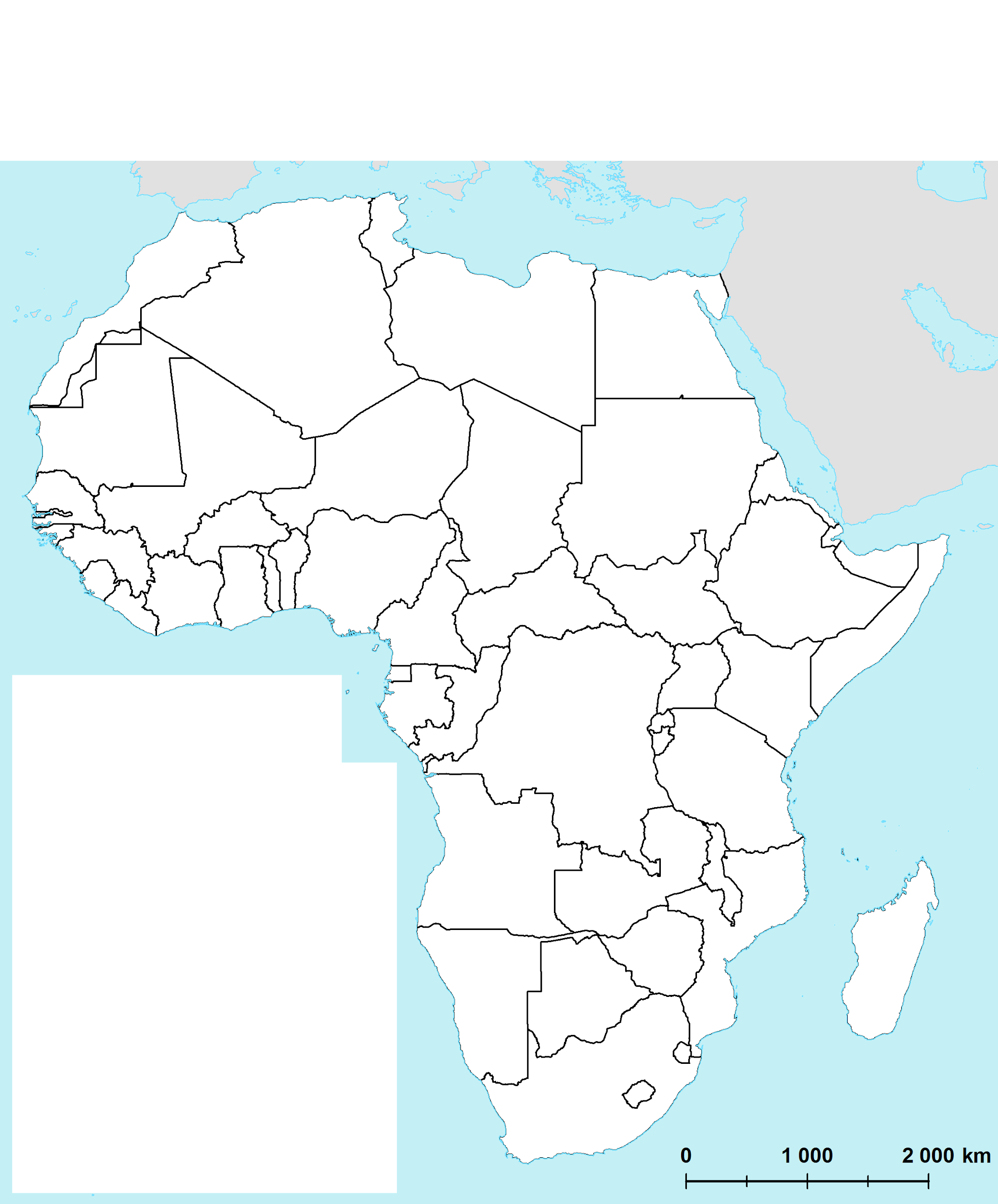 